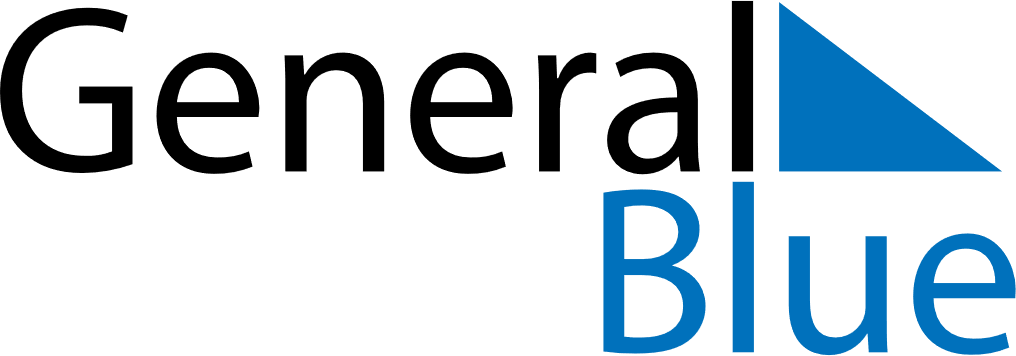 December 2021December 2021December 2021December 2021MaltaMaltaMaltaSundayMondayTuesdayWednesdayThursdayFridayFridaySaturday1233456789101011Immaculate Conception1213141516171718Republic Day1920212223242425Christmas Day26272829303131